BOB KASS                     CORE CELL A500   A500 3/4inch thick 2.5inch width 8ft Length Bead and Cove    2.50" Wide x 89.50" Long = 223. 75 sq.in. / (144sq.in. /sq. ft.) = 1.55 sq. ft./ plank1.55 sq. in./plank x 272plank/box = 421.6sq. ft./box x 7boxes = 2951.2 sq. ft.    $12.00/ = 1.55 sq. ft./ plank.                                                                                                                                                                    2951.2 sq. ft./1.55sq.ft.= 1904 x $12.00 = ORIGINAL QUOTE Includes TAX already paid$ 7.74/sq. ft. X 1.55 sq. ft. plank =$12.00/plank$ 7.74/sq. ft. X 2951.2 sq. ft =$22,849.00 TotalA500= Bob’s price (2007) $7.74/sq.ft x 1.55 sq.ft.= $12.00 (per plank)22849.00 /4.621 box=272planks x 7 =1904 planks  CORE CELL A500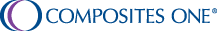 A500 3/4inch thick 2.5inch width 8ft Length Bead and Cove     1 case   $ 8.90/sq. ft.     561.12 sq. ft./case=$4993.968      LEAD TIME 7 WEEKS also Sales TAX1.55 sq. ft./plank x 272plank/box = 421.6sq. ft./box x 7boxes = 2951.2 sq. ft.    $13.795 = 1.55 sq. ft./ plank.                                               $ 8.90/sq. ft. X 1.55 sq. ft. plank =$13.795/plank$ 8.90/sq. ft. X 2951.2 sq. ft.=$26,265.68 Total                 Extra $3416.68A500= Composite One $8.90/sq.ft. x 1.55 sq.ft. = $13.795 (per plank)